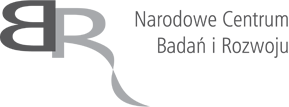 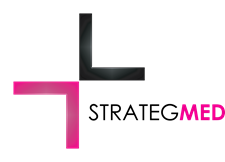 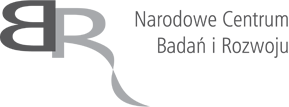 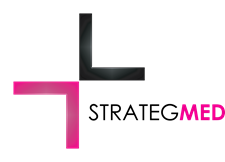 FORMULARZ OFERTOWY Dane Wykonawcy: Imię i nazwisko: ______________________________________ Adres: ______________________________________ Tel: ___________________________________, E-mail: _____________________________________ Składając ofertę w postępowaniu dotyczącym wyłonienia lekarza, Asystenta Badacza Głównego Badania Klinicznego, Projektu programu STRATEGEMD: pt. „Potencjał terapeutyczny mezenchymalnych komórek macierzystych testowany w próbach klinicznych oraz in vitro - uzasadnienie dla bankowania scharakteryzowanych komórek" współfinansowanego ze środków Narodowego Centrum Badań i Rozwoju Oferuję:Niezależnie od powyższego:zobowiązuję się do wykonania zdań określonych w zaproszeniu do składania ofert cenowych z dnia 21.04.2017 na szczegółowych warunkach określonych w projekcie umowy stanowiącej załącznik do zaproszenia do składania ofert,oświadczam, że zapoznałem/am się z warunkami określonymi w zaproszeniu do składania ofert oraz projektem umowy i nie wnoszę żadnych zastrzeżeń.do oferty dołączam kopię dokumentów potwierdzających spełnienie warunków udziału w postępowaniu.w przypadku wyboru oferty zobowiązuję się do zawarcie umowy w miejscu i terminie określonym przez Zamawiającego.termin związania ofertą wynosi 30 dni; bieg terminu rozpoczyna się wraz z upływem terminu składania ofert. Wyrażam zgodę na przetwarzanie moich danych osobowych zawartych w ofercie, na potrzeby niezbędne do przeprowadzenia niniejszego postepowania (zgodnie z ustawa o ochronie danych osobowych)   Imię Nazwisko 									data………….………………………………………………………….					…………………………..l.p.stanowiskoLiczba godzin świadczenia usług w miesiącu kalendarzowymWartość brutto wynagrodzenia miesięcznego 1.Asystent Badacza Głównego48 godzin